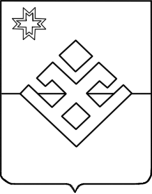  ПОСТАНОВЛЕНИЕ  Администрации муниципального образования «Малопургинский район» От _____________                				                                № ______с. Малая Пурга                                                                                                                                   
Об определении границ прилегающих
территорий к многоквартирным домам, на
которых не допускается розничная продажа
алкогольной продукции при оказании услуг
общественного питания          В соответствии с Федеральным законом «Об общих принципах организации местного самоуправления в Российской Федерации», во исполнение Федерального закона от 22.11.1995 №171-ФЗ «О государственном регулировании производства и оборота этилового
спирта, алкогольной и спиртосодержащей продукции и об ограничении потребления (распития) алкогольной продукции», руководствуясь Уставом муниципального образования «Малопургинский район», Администрация муниципального образования «Малопургинский район» постановляет:          1. Определить границы прилегающих территорий к многоквартирным домам, на которых не допускается розничная продажа алкогольной продукции при оказании услуг общественного питания в пределах границ земельных участков, поставленных на кадастровый учет, на которых расположены многоквартирные дома и иные входящие в
состав таких домов объекты недвижимого имущества, но не менее 50 метров от зданий многоквартирных домов и иных входящих в состав таких домов объекты недвижимого имущества.  
         2. В случае отсутствия сформированных земельных участков, поставленных на кадастровый учет, границы прилегающих территорий к многоквартирным домам определяются на расстоянии 50 метров от зданий многоквартирных домов и иных входящих в состав таких домов объектов недвижимого имущества.         3. Опубликовать настоящее постановление на официальном сайте муниципального образования «Малопургинский район».        4. Настоящее постановление вступает в силу после его официального опубликования.        5. Контроль за выполнением настоящего постановления возложить на отдел экономики и планирования Администрации муниципального образования «Малопургинский район».Глава муниципального образования «Малопургинский район»                                                                       С.В.ЮринПроект вносит:Начальник отдела экономики и планированияУправления по развитию сельских территорий                               Е.В.ПокоеваРазослать: ОЭиП,  на сайт